Основные   мероприятия.       I смена.  «Олимпийский резерв»       Лето – 2021г.Основные   мероприятия.       II смена.  «Россия – Родина моя»        Лето – 2021г.Основные   мероприятия.      III смена. «Кино. Кино. Кино.»        Лето – 2021г.Четверг 10.06.Здравствуй  «Чайка»Заезд ребят.Формированиеотрядов.Пятница 11.06.Праздник Открытия смены.Суббота12.06.Воскресенье 13.06.Понедельник 14.06.Вторник 15.06.Среда 16.06.Отрядные  сборы.Игры на сплочение  отрядаОбщий  сбор«Будем знакомы»ПраздничнаяДискотека.Подготовка к конкурсуотрядных уголковПодготовка к конкурсуотрядных уголковДискотекаРазвлекательная игра « Пойми меня»   ДискотекаКвест «В гостях у сказки»Четверг 17.06. Родительский деньПятница 18.06.Суббота 19.06.Воскресенье 20.06Соревнования по игре в бадминтон Понедельник 21.06.Соревнования по игре в настольный теннисВторник 22.06.Беседы о ЗОЖСреда 23.06.День памяти встреча с ветеранами ВОВ торжествен.сборДискотекаспортивно-развлекательная игра   Дискотека Диско-программа «Сюрприз»Турнир по игре «Снайпер»ДискотекаДискотекаЧетверг 24.06.Пятница 25.06.Суббота 26.06.Воскресенье 27.06.Понедельник 28.06..Вторник 29.06.Среда 30.06.До встречив следующемгоду !!!ДискотекаДискотека RETRO DANCE PARTYНочная  шоу программаВоскресенье  4 июля Здравствуй  «Чайка»Заезд ребят.Формированиеотрядов.Понедельник  5 июляПраздник Открытия смены.Вторник  6 июляСреда  7июляЧетверг  8 июляПятница  9июляСуббота  10 июляОтрядные  сборы.Игры на сплочение  отрядаОбщий  сбор«Будем знакомы»ПраздничнаяДискотека.Туристический тренингПодготовка к конкурсуотрядных уголковДискотекаИгра по станциям  «Форд Боярд в русском лесу»    ДискотекаВоскресенье  11 июля Викторина для младших отрядов Понедельник  12 июляБеседы о ЗОЖВторник  13 июляФестиваль народов мира         Среда  14 июляЧетверг  15 июля.Пятница  16июляТуристическая эстафетаСуббота  17 июля Профориентация Викторина для старших отрядов ДискотекаКомический футболДискотекаТурнир по игре вснайперДискотекаДискотека«Танцевальная рулетка»Воскресенье  18 июля Понедельник  19 июляТанцевальный конкурс Вторник  20 июляСреда  21июляЧетверг   22июляПятница  23июляСуббота 24 июляОтъезд ребятиз лагеря.                    ДискотекаДополнительная Дискотека поЗаявкам ребятИз отрядовПобедителей.Ночная  шоу программа1-ый деньЗдравствуй  «Чайка»Заезд ребят.Формированиеотрядов.2-ой деньПраздник Открытия смены.3-ий день 4-ый день5-ый день6-ой день.7-ой деньВикторина«Пойми меня»Отрядные  сборы.Игры на сплочение  отрядаОбщий  сбор«Будем знакомы» ПраздничнаяДискотека.Дискотека     Дискотека8-ой день9-ый день10-ый день11-ый день12-ый день13-ый день14-ый деньДискотека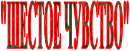 ДискотекаТурнир по игре вРусскую лаптуДискотекаДискотека«Танцевальная рулетка»15-ый день16-ый день17-ый деньОперация УЮТПодготовка к конкурсу пародий18-ый деньДень отрядных мероприятий19-ый день20-ый день21-ый деньОтъезд ребятиз лагеря.                    спортивно-развлекательная играДискотекаДополнительная Дискотека поЗаявкам ребятИз отрядовПобедителей.Ночная  шоу программа